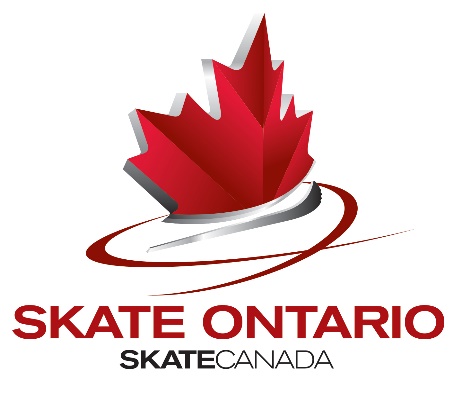 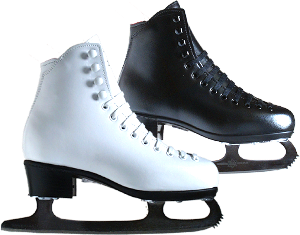               Date                           	           Arena Location                       Arena AddressCity, ON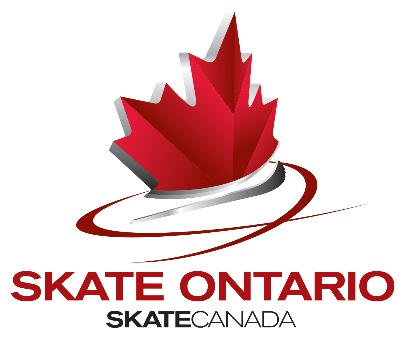 EVENT NAMEA Message from the Local Organizing CommitteeEVENT NAME 2017__________________________________________________________________________________________Local Organizing CommitteeCo-Chairpersons:Committee Leads:Admissions:Hospitality:Hotel Hospitality:Logistics:Ice Operations:Music Registration:Skater Registration:List of OfficialsTechnical RepresentativeChief Data SpecialistComputer Data SpecialistData SpecialistsMusic and Announcing TeamList of Judges		  2017 EVENT NAME Competition ScheduleGROUPS__________________________________________________________________________________________Example: Junior Women                     Thank you to our partners!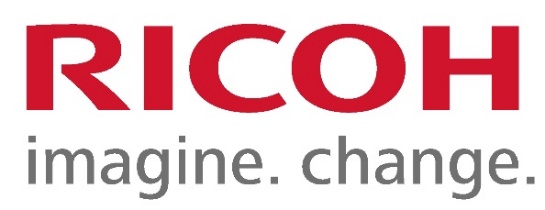 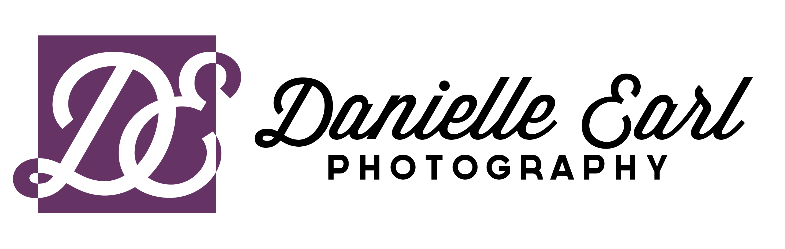 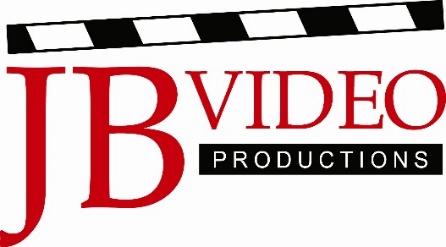 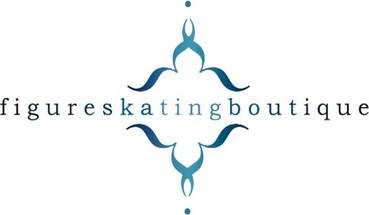 Thank you for participating in the 2017 EVENT NAME.Have a safe trip home!MusicAnnouncingFull NameClub*Left blank for short program score*Left blank for long program score